Find the solution of the differential equation dy/dx=x^3 -xwith the initial condition y(0) = -3.Type your answer here: y(x) =Find the solution of the differential equation dy/dt=t^2 / (3y^2)with the initial condition y(0) = 8.Type your answer here: y(t) =Find the solution of the differential equation dy/dx=(x=2)y^(1/2)with the initial condition y(0) = 1.Type your answer here: y(x) =Find the derivative of the function f(x) = ln(x + 1)/ln(2x + 1)Evaluate the following indefinite integral: ex eex dx =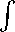 My answer: (x2)ex + e - 2xex + e + 2ex + e “Wrong”Evaluate the following expression: sec(arctan(10))Find the derivative of the function f(x) = arccot(tan(2x + 3))Enter your answer below: f '(x) = My answer: -2sec^2((2x+3))/tan^2(2x+3)+1 “Wrong”